Darovací smlouvauzavřená podle ustanovení S 2055 a násl. zákona č. 89/2012 Sb., občanský zákoník, ve znění pozdějších předpisůSmluvní stranyDárcePotravinová banka v Olomouckém kraji z.s.Řepčínská 2/39, Olomouc 779 OOICO: 044 635 28Zastoupená : PhDr. Pe	- předsedaObdarovanýDětský domov a Školní jídelna, PřerovSušilova 25, Přerov1čo:63701332Zastoupená : Mgr. Ludě ředitel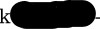 Smlouva za období od: 01.07.2023 do 31.12.2023čl. 11Předmět smlouvyPředmětem smlouvy je poskytnutí materiálních darů z výlučného vlastnictví dárce v množství 2 114,20 kg a hodnotě 84 157,12 Kč.Cl. 111Účel smlouvyDar podle čl. II této smlouvy je určen k podpoře dobročinných organizací v souladu s posláním PBOL.čl. IVPodmínky darováníDar bude obdarovanému předán při podpisu této smlouvy. Obdarovaný prohlašuje, že dar přijímá, a podpisem této smlouvy stvrzuje jeho převzetí.čl. VOstatní ujednáníDárce má právo kontrolovat způsob užití daru, zejména zda odpovídá účelu smlouvy. Obdarovaný je povinen umožnit dárci kontrolu a zapůjčit mu příslušné účetní a jiné doklady.Tato smlouva má dvě vyhotovení, každá strana obdržela jedno.Tato smlouva nabývá účinnosti dnem podpisu oběma smluvními stranami.Smluvní strany prohlašují, že touto smlouvou vyjádřily svoji svobodnou a vážnou vůli a že k uzavření smlouvy nedošlo v omylu nebo za nápadně nevýhodných podmínek pro některou z nich. Na důkaz toho připojuji své vlastnoruční podpisy.V Olomouci, dne .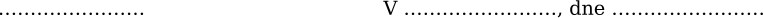 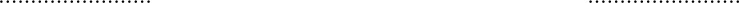 	Dárce	Obdarovaný